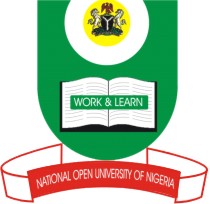 National Open University of NigeriaPlot 91, Cadastral Zone, Nnamdi Azikwe Express Way, Jabi - AbujaFaculty of Health SciencesOctober/November Examination 2016Course Code:    PHS 322Course Title:     Community Mobilization and Participation Credit Unit: 	   3 Units Time Allowed:  2 HoursInstruction: Answer all questions.    Question 1(a) Define a homogenous community. 						2 marks(b) Define heterogeneous community.						2 marks(c) As a healthcare practitioner intending to mobilize a village community to participate in a health activity, identify the village leadership structure you will approach.	5 marks(d) What is the importance of having this structure in the village? 		1 mark    Question 2Write short notes on the following:Formal leaders. 								3 marksInformal leaders. 							3 marksOpinion leaders. 							3 marks(b) List the steps you would take when you want to carry out community mobilization.											11 marks    Question 3(a) Define community participation as defined by the World Health Organization.											 3 marks(b) Discuss five rationales for community participation.				10 marks(c) Enumerate seven types of information necessary for Situation analysis process to achieve its rationale. 									7 marks    Question 4List and explain the Epidemiologic Factors to be considered when carrying out community diagnosis. 									20 marks